Федеральное государственное бюджетное образовательное учреждение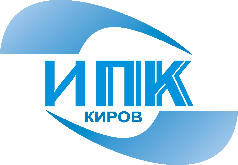  дополнительного профессионального образования «Кировский институт агробизнеса и кадрового обеспечения»  ФГБОУ ДПО КИППКК АПК с 27 февраля по 28 марта 2019 года проводит обучение по дополнительной профессиональной программе повышения квалификации:  (50 акад. часов)Цель повышения квалификации: совершенствование знаний специалистов зоотехнической службы сельскохозяйственных предприятий в области животноводства.Категория слушателей – главные зоотехники, зоотехники, зоотехники-селекционеры, зоотехники по кормлению КРС, бригадиры, управляющие, техникиФорма обучения – очная, модульное обучение. В рамках программы предлагается несколько модулей. Длительность одного модуля – 8 академических часов (1 рабочий день). В программу входит 6 обязательных модулей. Обучение проходит дискретно (периодичность – 1-2 модуля в неделю). К итоговой аттестации допускаются слушатели, освоившие объем программы 48 часов (6 модулей).  Стоимость обучения одного слушателя – 10000 рублей. Модули программы:Во время обучения будут изучены следующие  темы: Актуальные вопросы трудового, экологического законодательства в сельском хозяйстве.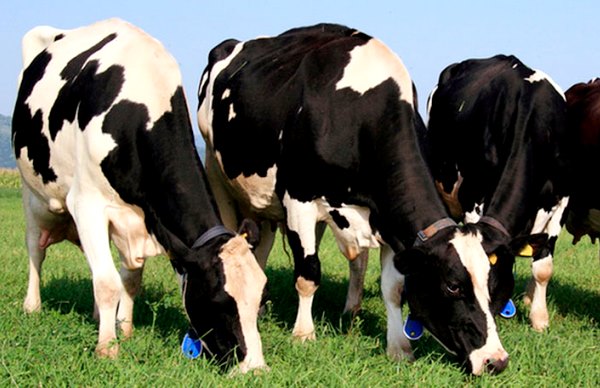 Техника безопасности на сельскохозяйственных предприятиях.Характеристика и состав кормов.Принципы составления рационов. Кормление крупного рогатого скота.Технологии интенсивного откорма крупного рогатого скота.Программа современного минерального питания для молочного скотоводства.Информационно-аналитическая программа «Управление стадом КРС». Направления использования, возможности, преимущества.Мониторинг стада, оценка состояния воспроизводства и продуктивности стада с использованием программы «Управление стадом».Информационно-аналитическая программа «СЕЛЭКС». Основные модули.Подбор быков для маточного стада в программе Селэкс. Обновление с сайта ООО «РЦ «ПЛИНОР».Работа с информационными базами данных в молочном скотоводстве.Комфортные условия содержания коров – предпосылка достижения высокой продуктивности.Формирование колострального иммунитета у телят.Опыт применения пробиотиков на основе бактериальных культур.Факторы, повышающие молочную продуктивность коров.Холодный метод содержания телят.Современное доильное оборудование. Управление стадом. Управление фермой.Здоровье стада. Методы контроля показателей здоровья стада. Здоровье вымени. Этиология маститов КРС. Профилактика маститов.Геномная селекция – будущее в разведении животных.Крупномасштабная селекция.Способы повышения воспроизводительной способности коров.Селекционный контроль качества молока.Ветеринарно-санитарная экспертиза качества молока и молочных продуктов.Состояние племенной работы в Кировской области. Порядок оформления племенных свидетельств.Факторы, обеспечивающие реализацию - генетического потенциала животных и увеличение эффективности производственного использования высокопродуктивных коров.Экстерьерная оценка молочных пород крупного рогатого скота Кировской области.Линейный метод оценки экстерьера. Промеры и индексы телосложения скота, методика их измерения и расчёта.Балльная оценка экстерьера. Недостатки экстерьера, за которые снижается оценка скота разного направления продуктивности, пола и возраста. Оценка экстерьера быков-производителей по комплексу признаков. Слушатели данной программы обучения получает новые знания в области профессиональных компетенций, повысят свою профессиональную квалификацию.По окончанию обучения слушателям будет выдано Удостоверение о повышении квалификации установленного образцаТ. (8332)629587e-mail: umo@ipk43.ru